 
DRUGI DZIAŁ LOGISTYKI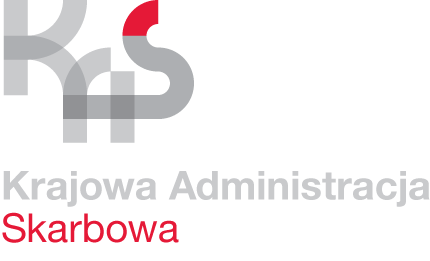  								Poznań, dnia 30 września 2021 r.UNP: 3001-21-145818					Pismo:Likwidacja  sprzętu komputerowegoZnak sprawy:3001-ILL2.227.8.2021.17Kontakt:Monika ŚródeckaILL2tel. 61 858 6118e-mail: monika.srodecka@mf.gov.pl   OGŁOSZENIE	Izba Administracji Skarbowej w Poznaniu, zgodnie z  § 7 Rozporządzenia Rady Ministrów 
z dnia 19 lutego 2021 r. (Dz. U. z 2021 r., poz. 578) w sprawie szczegółowego sposobu gospodarowania składnikami rzeczowymi majątku ruchomego Skarbu Państwa informuje, że posiada zbędne oraz zużyte składniki rzeczowe majątku ruchomego, które mogą być przedmiotem: Nieodpłatnego przekazania na pisemny wniosek zainteresowanych podmiotów określonych
 w § 38 ust. 1 ww. Rozporządzenia;Darowizny, która może zostać dokonana dla podmiotów określonych w § 39 ust.1 ww. Rozporządzenia; Sprzedaży, z zastrzeżeniem § 7 ust. 2 ww. Rozporządzenia, że w pierwszej kolejności uwzględniane będą potrzeby innych jednostek Skarbu Państwa.Wniosek o nieodpłatne przekazanie, darowiznę, sprzedaż kierowany do Dyrektora Izby Administracji Skarbowej w Poznaniu powinien zawierać dokumenty wymienione w § 38 ust. 4 i § 39 ust. 3 i 4 Rozporządzenia Rady Ministrów z dnia 19 lutego 2021 r. (Dz. U. z 2021 r., poz. 578)
w sprawie szczegółowego sposobu gospodarowania składnikami rzeczowymi majątku ruchomego Skarbu Państwa. W przypadku zainteresowania nieodpłatnym przekazaniem, darowizną lub nabyciem wymienionych składników rzeczowych majątku ruchomego należy złożyć pisemny wniosek do Dyrektora Izby Administracji Skarbowej w Poznaniu w terminie 7 dni od opublikowania niniejszego ogłoszenia.Jednocześnie informuje się, że w przypadku gdy co najmniej dwie osoby/podmioty będą zainteresowane nabyciem tego samego składnika rzeczowego majątku ruchomego decyduje kolejność zgłoszeń.Ewentualne pytania proszę kierować na adres : ill2.390000@mf.gov.plZałączniki:Załącznik nr 1 do ogłoszenia z dnia 30 września 2021 r. (zbędny sprzęt IT),Załącznik nr 2 do ogłoszenia z dnia 30 września 2021 r. (zużyty sprzęt IT),wniosek o nieodpłatne przekazanie/darowiznę/sprzedaż.Klauzula informacyjna Izby Administracji Skarbowej w Poznaniu - Informacje, o których mowa w art. 13 ust. 1 i 2 Rozporządzenia Parlamentu Europejskiego i Rady (UE) 2016/679 z dnia 27 kwietnia 2016 r. w sprawie ochrony osób fizycznych w związku z przetwarzaniem danych osobowych i w sprawie swobodnego przepływu takich danych oraz uchylenia dyrektywy 95/46/WE (ogólne rozporządzenie o ochronie danych) udostępnione są w miejscach publicznie dostępnych (tablicach informacyjnych) w siedzibach Izby Administracji Skarbowej w Poznaniu, urzędów skarbowych województwa wielkopolskiego i Wielkopolskiego Urzędu Celno-Skarbowego w Poznaniu oraz na stronie Biuletynu Informacji Publicznej wskazanych jednostek organizacyjnych w zakładce Organizacja – Ochrona Danych Osobowych.